Volunteer Agreement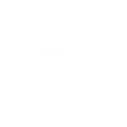 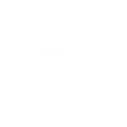 As a final step of your Induction, we ask you to agree, sign and date this Volunteer Agreement. Agree I have been shown my rights and will abide by my responsibilities as a volunteer with Agree to abide by the  Code of Conduct and to represent the organisation in a positive way. Will not take illegal drugs or consume alcohol, or be under the influence of same, whilst engaged in volunteer activities. Give permission for  to maintain on file, my personal information, relevant to my voluntary duties, which may be accessed by relevant staff members of the organisation in the case of an emergency. I understand this information will not be given to any other person or agency unless I give my specific permission. Agree that I will not disclose or discuss any confidential or sensitive information which I may become aware of during the course of volunteering with  any unauthorised person, volunteer, staff member or other organisation. Agree to follow grievance procedures as set out by . Agree to support a non-discriminatory and harassment-free volunteering environment. Agree to treat Club members, staff and volunteers with respect, courtesy and consideration. Agree to participate in essential orientation and ongoing training arranged by  as required. Agree to work as part of a team. Agree to sign the Attendance Register at each volunteering session. Agree to inform the Volunteer Coordinator or my direct Supervisor if I am unable to attend a rostered session. Agree to inform the Volunteer Coordinator if I am unable to continue as a volunteer. Agree to maintain a current driver’s licence and third party or comprehensive insurance if I am required to use my own vehicle for volunteering purposes. Hereby authorise/do not authorise (strike whichever does not apply) the  to use my image/s or and/or the reproduction of any or all images in any form or composite representation by the  without further compensation to me. I agree that all images shall remain the property of the  in all forms and understand that it is my responsibility to remove myself if I do not wish to appear in photographs. I, [volunteer name]VolunteerVolunteerNameSignatureDateVolunteer Coordinator or SupervisorVolunteer Coordinator or SupervisorNameSignatureDate